Первоклассным детямУважаемые мамы, папы, бабушки и дедушки!Первого сентября ваш ребенок станет первоклассником.Первый год учебы - это  год новых знакомств, год творческих успехов и познания неизвестного.Вы  хотите, чтобы школьная жизнь ребенка была наполнена положительными эмоциями?В школе 290 готовы создавать комфортные условия и поддерживать у ребенка желание учиться. Мы готовы стараться работать так, чтобы каждая минута урока была наполнена для ребенка смыслом. Мы можем немало сделать для того,  чтобы ребенок любил школу и учился с радостью. В 2015 году – новые правила. Ваш ребенок идет в школу по микрорайону, то есть, в 290.Прием документов с 15 декабря 2015 года через МФЦШкола обеспечивает: индивидуальный подход, опытные учителя,  логопед, социальный педагогсовременные кабинеты (интерактивная доска, проектор мультимедиа, интернет)группа продленного дня (до 18.30)кружки: робототехника, общая физическая подготовка, хореография, стрельба, ИЗО деятельность и др.внеурочная деятельностьВ школе работают классы лицейской направленности, кадетской направленности, школьный спортивный клуб, отделение дополнительного образования детей, городской оздоровительный лагерь, лагерь в Крыму.По всем вопросам можно обращаться по  тел. 417 65 68Директор Никитина Ольга Петровна (часы приема вторник 16.00-18.00)Заместитель директора по учебной работе Зефирова Лариса Александровна (ежедневно после 15.00)Если Вы ответили "ДА", то поставьте 1 балл, если Вы написали "НЕТ", то поставьте 0 , затем сложите все ответы. Количество утвердительных ответов составляет:15-18 баллов - можно считать, что ребенок вполне готов к тому, чтобы идти в школу. Вы не напрасно с ним занимались, а школьные трудности, если и возникнут, будут легкопреодолимы;10-14 баллов - вы на правильном пути, ребенок многому научился, а содержание вопросов, на которые вы ответили отрицанием, подскажет вам точки приложения дальнейших усилий;9 и меньше - почитайте специальную литературу, постарайтесь уделять больше времени занятиям с ребенком и обратите особое внимание на то, чего он не умеет.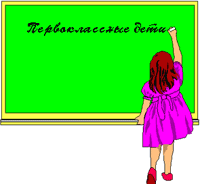 У каждого в жизни единственный раз
Бывает свой первый, свой памятный класс,И первые  книги, и первый урок,
И первый заливистый школьный звонок...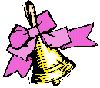 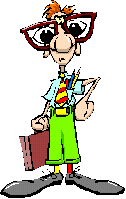 Тест для родителей "Готов ли Ваш ребенок к школе?"Тест для родителей "Готов ли Ваш ребенок к школе?"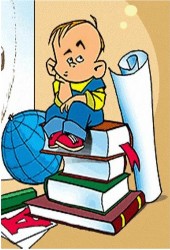 1.      Хочет ли ваш ребенок идти в школу?2.      Привлекает ли вашего ребенка в школе то, что там он много всего узнает и в ней будет  интересно учиться?3.      Может ли ваш ребенок заниматься самостоятельно каким-либо делом, требующим сосредоточенности в течение 30 минут (например, собирать конструктор)?4.      Верно ли, что ваш ребенок в присутствии незнакомых нисколько не стесняется?5.      Умеет ли ваш ребенок составлять рассказы по картинке не короче чем из пяти предложений?6.      Может ли ваш ребенок рассказать наизусть несколько стихотворений?7.      Умеет ли он изменять существительные по числам?8.      Умеет ли ваш ребенок читать по слогам или, что еще лучше, целыми словами?9.      Умеет ли ваш ребенок считать до 10 и обратно?10.  Может ли он решать простые задачи на вычитание или прибавление единицы?11.  Верно ли, что ваш ребенок имеет твердую руку?12.  Любит ли он рисовать и раскрашивать картинки?13.  Может ли ваш ребенок пользоваться ножницами и клеем (например, делать аппликации)?14.  Может ли он собрать разрезную картинку из пяти частей за одну минуту?15.  Знает ли ребенок названия диких и домашних животных?16.  Может ли он обобщать понятия (например, назвать одним словом "овощи" помидоры, морковь, лук)?17.  Любит ли ваш ребенок заниматься самостоятельно - рисовать, собирать мозаику и т.д.?18.  Может ли он понимать и точно выполнять словесные инструкции?1.      Хочет ли ваш ребенок идти в школу?2.      Привлекает ли вашего ребенка в школе то, что там он много всего узнает и в ней будет  интересно учиться?3.      Может ли ваш ребенок заниматься самостоятельно каким-либо делом, требующим сосредоточенности в течение 30 минут (например, собирать конструктор)?4.      Верно ли, что ваш ребенок в присутствии незнакомых нисколько не стесняется?5.      Умеет ли ваш ребенок составлять рассказы по картинке не короче чем из пяти предложений?6.      Может ли ваш ребенок рассказать наизусть несколько стихотворений?7.      Умеет ли он изменять существительные по числам?8.      Умеет ли ваш ребенок читать по слогам или, что еще лучше, целыми словами?9.      Умеет ли ваш ребенок считать до 10 и обратно?10.  Может ли он решать простые задачи на вычитание или прибавление единицы?11.  Верно ли, что ваш ребенок имеет твердую руку?12.  Любит ли он рисовать и раскрашивать картинки?13.  Может ли ваш ребенок пользоваться ножницами и клеем (например, делать аппликации)?14.  Может ли он собрать разрезную картинку из пяти частей за одну минуту?15.  Знает ли ребенок названия диких и домашних животных?16.  Может ли он обобщать понятия (например, назвать одним словом "овощи" помидоры, морковь, лук)?17.  Любит ли ваш ребенок заниматься самостоятельно - рисовать, собирать мозаику и т.д.?18.  Может ли он понимать и точно выполнять словесные инструкции?1.      Хочет ли ваш ребенок идти в школу?2.      Привлекает ли вашего ребенка в школе то, что там он много всего узнает и в ней будет  интересно учиться?3.      Может ли ваш ребенок заниматься самостоятельно каким-либо делом, требующим сосредоточенности в течение 30 минут (например, собирать конструктор)?4.      Верно ли, что ваш ребенок в присутствии незнакомых нисколько не стесняется?5.      Умеет ли ваш ребенок составлять рассказы по картинке не короче чем из пяти предложений?6.      Может ли ваш ребенок рассказать наизусть несколько стихотворений?7.      Умеет ли он изменять существительные по числам?8.      Умеет ли ваш ребенок читать по слогам или, что еще лучше, целыми словами?9.      Умеет ли ваш ребенок считать до 10 и обратно?10.  Может ли он решать простые задачи на вычитание или прибавление единицы?11.  Верно ли, что ваш ребенок имеет твердую руку?12.  Любит ли он рисовать и раскрашивать картинки?13.  Может ли ваш ребенок пользоваться ножницами и клеем (например, делать аппликации)?14.  Может ли он собрать разрезную картинку из пяти частей за одну минуту?15.  Знает ли ребенок названия диких и домашних животных?16.  Может ли он обобщать понятия (например, назвать одним словом "овощи" помидоры, морковь, лук)?17.  Любит ли ваш ребенок заниматься самостоятельно - рисовать, собирать мозаику и т.д.?18.  Может ли он понимать и точно выполнять словесные инструкции?1.      Хочет ли ваш ребенок идти в школу?2.      Привлекает ли вашего ребенка в школе то, что там он много всего узнает и в ней будет  интересно учиться?3.      Может ли ваш ребенок заниматься самостоятельно каким-либо делом, требующим сосредоточенности в течение 30 минут (например, собирать конструктор)?4.      Верно ли, что ваш ребенок в присутствии незнакомых нисколько не стесняется?5.      Умеет ли ваш ребенок составлять рассказы по картинке не короче чем из пяти предложений?6.      Может ли ваш ребенок рассказать наизусть несколько стихотворений?7.      Умеет ли он изменять существительные по числам?8.      Умеет ли ваш ребенок читать по слогам или, что еще лучше, целыми словами?9.      Умеет ли ваш ребенок считать до 10 и обратно?10.  Может ли он решать простые задачи на вычитание или прибавление единицы?11.  Верно ли, что ваш ребенок имеет твердую руку?12.  Любит ли он рисовать и раскрашивать картинки?13.  Может ли ваш ребенок пользоваться ножницами и клеем (например, делать аппликации)?14.  Может ли он собрать разрезную картинку из пяти частей за одну минуту?15.  Знает ли ребенок названия диких и домашних животных?16.  Может ли он обобщать понятия (например, назвать одним словом "овощи" помидоры, морковь, лук)?17.  Любит ли ваш ребенок заниматься самостоятельно - рисовать, собирать мозаику и т.д.?18.  Может ли он понимать и точно выполнять словесные инструкции?